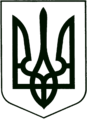 УКРАЇНА
МОГИЛІВ-ПОДІЛЬСЬКА МІСЬКА РАДА
ВІННИЦЬКОЇ ОБЛАСТІВИКОНАВЧИЙ КОМІТЕТ                                                           РІШЕННЯ №2Від 10.01.2022р.                                              м. Могилів-ПодільськийПро встановлення плати для батьків за харчування дітейу закладах дошкільної освіти Могилів - Подільської міської територіальної громади Могилів-Подільського районуВінницької області у 2022 роціКеруючись ст. 28 Закону України «Про місцеве самоврядування в Україні», ст. ст. 33, 35 Закону України «Про дошкільну освіту», постановою Кабінету Міністрів України від 24.03.2021 року №305 «Про затвердження норм та Порядку організації харчування у закладах освіти та дитячих закладах оздоровлення та відпочинку», наказом Міністерства освіти і науки України від 21.11.2002 року №667 «Про затвердження Порядку встановлення плати для батьків за перебування дітей у державних і комунальних дошкільних та інтернатних навчальних закладах», наказом Міністерства охорони здоров’я України від 05.11.2021 року № 2441 «Про затвердження рекомендованого Примірного чотиритижневого сезонного меню рекомендованого для організації триразового харчування дітей віком від 1 до 6(7) років в закладах освіти та інших організованих дитячих колективах на осінній період», -                             виконком міської ради ВИРІШИВ:	1. Затвердити вартість харчування денної норми на одну дитину (віком від 1 до 3 років) в закладах дошкільної освіти Могилів - Подільської міської територіальної громади Могилів - Подільського району Вінницької області в сумі 29,00 грн, згідно розрахунку, відповідно до постанови Кабінету Міністрів України від 24.03.2021 року №305.	2. Затвердити вартість харчування денної норми на одну дитину (віком від 3 до 4 років) в закладах дошкільної освіти Могилів - Подільської міської територіальної громади Могилів - Подільського району Вінницької області в сумі 30,00 грн, згідно розрахунку, відповідно до постанови Кабінету Міністрів України від 24.03.2021 року №305.	3. Затвердити вартість харчування денної норми на одну дитину (віком від 4 до 6 (7) років) в закладах дошкільної освіти Могилів - Подільської міської територіальної громади Могилів - Подільського району Вінницької області в сумі 42,00 грн, згідно розрахунку, відповідно до постанови Кабінету Міністрів України від 24.03.2021 року №305. 	4. Встановити розмір плати для батьків дітей міста за харчування в закладах дошкільної освіти Могилів - Подільської міської територіальної громади Могилів - Подільського району Вінницької області 60% від затвердженої вартості харчування денної норми на одну дитину.	5. Встановити розмір плати для батьків дітей сільської місцевості за харчування в закладах дошкільної освіти Могилів - Подільської міської територіальної громади Могилів - Подільського району Вінницької області  від затвердженої вартості харчування денної норми на одну дитину:          - 12 грн – діти віком від 1 до 4 років;           - 17 грн – діти віком від 4 до 6 (7) років.6. Дане рішення опублікувати в газеті «Слово Придністров’я».7. Дане рішення вступає в дію з моменту прийняття.8. Визнати таким, що втратило чинність рішення виконавчого комітету Могилів - Подільської міської ради від 25.11.2021 року №367 «Про встановлення плати для батьків за харчування дітей у закладах дошкільної освіти Могилів - Подільської міської територіальної громади Могилів-Подільського району Вінницької області».9. Контроль за виконанням даного рішення покласти на заступника міського голови з питань діяльності виконавчих органів Слободянюка М.В..        Міський голова                                                      Геннадій ГЛУХМАНЮК